Mule and Donkey Show           June 15, 2019 Show starts at 10:00 a.m.               Held at East Rowan Saddle Club14210 Old Beatty Ford Road, Gold Hill, NC 28071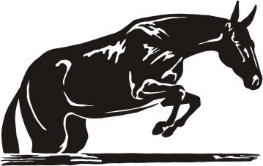 